Про затвердження розпорядження
голови районної ради	Керуючись ст.ст.  43, 55 Закону України «Про місцеве самоврядування в Україні», враховуючи рекомендації постійної комісії з питань бюджету, соціально-економічного розвитку, комунальної власності, транспорту та зв’язку, районна радаВИРІШИЛА:            Затвердити розпорядження голови районної ради  згідно з додатком.Голова районної ради                                                       Артур ЗАГРИВИЙ	            Додаток                                                                         до рішення районної ради                                                                                     від  13 лютого 2024 рокуРеєстррозпоряджень голови районної радиГолова районної ради                                                        Артур ЗАГРИВИЙ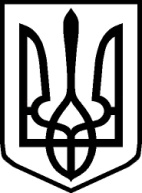 УКРАЇНАУКРАЇНАЗВЯГЕЛЬСЬКА РАЙОННА РАДАЗВЯГЕЛЬСЬКА РАЙОННА РАДАЖИТОМИРСЬКОЇ ОБЛАСТІЖИТОМИРСЬКОЇ ОБЛАСТІР І Ш Е Н Н ЯР І Ш Е Н Н ЯДвадцять перша   сесія               VІІІ  скликаннявід  13  лютого    2024 року №п/пНомер та дата розпорядженняНазва розпорядження12.№51 від 29 грудня 2023 р.№52 від 29 грудня 2023р.«Про завершення приватизації об’єкта малої приватизації – нежитлового приміщення загальною площею 165,4 кв.м за адресою: м.Звягель, вул.Соборності,70» «Про затвердження плану діяльності з підготовки проектів регуляторних актів на 2024 рік»